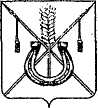 АДМИНИСТРАЦИЯ КОРЕНОВСКОГО ГОРОДСКОГО ПОСЕЛЕНИЯКОРЕНОВСКОГО РАЙОНАПОСТАНОВЛЕНИЕот 16.02.2024   		                         			  № 219г. КореновскОб утверждении Порядка предоставления информации о закупках ответственному за работу по выявлению личной заинтересованности муниципальных служащих администрации Кореновского городского поселения Кореновского района, руководителей подведомственныхучреждений администрации Кореновского городскогопоселения Кореновского районаВ соответствии с Федеральным законом от 25 декабря 2008 года                  № 273-ФЗ «О противодействии коррупции», Федеральным законом от 11 июня 2022 года № 160-ФЗ «О внесении изменений в статью 3 Федерального закона «О закупках товаров, работ, услуг отдельными видами юридических лиц» и Федеральный закон «О контрактной системе в сфере закупок товаров, работ, услуг для обеспечения государственных и муниципальных нужд», в целях исполнения Методических рекомендаций по проведению в федеральных государственных органах, органах государственной власти субъектов Российской Федерации, органах местного самоуправления, государственных внебюджетных фондах и иных организациях, осуществляющих закупки в соответствии с Федеральным законом от 5 апреля 2013 года № 44-ФЗ «О контрактной системе в сфере закупок товаров, работ, услуг для обеспечения государственных и муниципальных нужд» и Федеральным законом от 18 июля 2011 года № 223-ФЗ «О закупках товаров, работ, услуг отдельными видами юридических лиц», работы, направленной на выявление личной заинтересованности, работников при осуществлении таких закупок, которая приводит или может привести к конфликту интересов (далее - Методические рекомендации) администрация Кореновского городского поселения Кореновского района  п о с т а н о в л я е т:1. Утвердить Порядок предоставления информации о закупках ответственному за работу по выявлению личной заинтересованности муниципальных служащих администрации Кореновского городского поселения Кореновского района (далее – муниципальные служащие), руководителей подведомственных учреждений администрации Кореновского городского поселения Кореновского района (далее руководители подведомственных учреждений) (далее - Порядок) (прилагается).	2. Отделу муниципальных закупок администрации Кореновского городского поселения Кореновского района (Бабак), руководителям подведомственных учреждений администрации Кореновского городского поселения Кореновского района:2.1. Определить лицо, ответственное за предоставление информации о закупках сотруднику, ответственному за предупреждение коррупции при осуществлении закупок (далее – ответственный сотрудник).2.2. Обеспечить выполнение требований пункта 4 Порядка, утвержденного пунктом 1 настоящего постановления. 2.3. Указанную в пунктах 2.1.-2.2. информацию направить сотруднику, ответственному за предупреждение коррупции при осуществлении закупок в срок до 20 марта 2024 года.3. Организационно-кадровому отделу администрации Кореновского городского поселения Кореновского района (Супрунова) оказать содействие подведомственным учреждениям в выполнении требований пункта 4 Порядка, утвержденного пунктом 1 настоящего постановления.4. Отделу муниципальных закупок администрации Кореновского городского поселения Кореновского района (Бабак), руководителям подведомственных учреждений обеспечить по запросу ответственного сотрудника доступ к информации о служащем (руководителе учреждения), его близких родственниках, содержащуюся в трудовой книжке, анкете, личной карточке работника, иной информации, содержащейся в личном деле служащего (руководителя учреждения).5. Общему отделу администрации Кореновского городского поселения Кореновского района (Козыренко) официально опубликовать настоящее постановление и обеспечить его размещение на официальном сайте администрации Кореновского городского поселения Кореновского района в информационно-телекоммуникационной сети «Интернет».6. Контроль за выполнением настоящего постановления возложить                 на заместителя главы Кореновского городского поселения Кореновского района Т.В. Супрунову.7. Постановление вступает в силу со дня его официального опубликования.ГлаваКореновского городского поселенияКореновского района    							М.О. ШутылевПОРЯДОК предоставления информации о закупках ответственному за работу по выявлению личной заинтересованности муниципальных служащих администрации Кореновского городского поселения Кореновскогорайона, руководителей подведомственных учреждений администрации Кореновского городского поселения Кореновского района1. Настоящим Порядком определяется взаимодействие по предоставлению и обмену информацией о закупках с ответственным сотрудником при осуществлении закупок в соответствии с Федеральным законом от 5 апреля 2013 года № 44-ФЗ «О контрактной системе в сфере закупок товаров, работ, услуг для обеспечения государственных и муниципальных нужд» и Федеральным законом от 18 июля 2011 года                         № 223-ФЗ «О закупках товаров, работ, услуг отдельными видами юридических лиц».2. Целями взаимодействия являются: выявление личной заинтересованности муниципальных служащих, руководителей подведомственных учреждений, которая приводит или может привести к конфликту интересов при осуществлении закупок, проверка на аффилированность и соответствие субъектов закупок требованиям антикоррупционного законодательства, предупреждение коррупциогенных проявлений при осуществлении муниципальных закупок.3. Взаимодействие может быть организовано следующими способами:	в рабочем порядке (посредством телефонной связи, переписки посредством электронной почты и так далее);	в официальном порядке (служебная переписка);	личными беседами;	проведением консультативно-методологических совещаний, направленных на информирование муниципальных служащих, руководителей подведомственных учреждений, участвующих в осуществлении закупок, о коррупционных рисках;	иными способами.4. В целях выявления личной заинтересованности, муниципальные служащие, руководители подведомственных учреждений, участвующие в закупках, ежегодно в срок до 20 января текущего года представляют ответственному за работу по выявлению личной заинтересованности муниципальных служащих администрации Кореновского городского поселения Кореновского района для формирования профиля участника закупочной деятельности:4.1. сведения о близких родственниках и свойственниках (Приложение   № 1 к Порядку);4.2. декларацию о возможной личной заинтересованности (Приложение № 2 к Порядку);4.3. информацию о заключенных муниципальных контрактах (гражданско-правовых договорах), подходящих под критерии выбора закупок (Приложение № 3 к Порядку).В случае изменения указанной информации, лицо, в информации которого произошли изменения, обязано ее актуализировать в течении 5 (пяти) рабочих дней.5. Ответственным сотрудником производится анализ информации по заполненным декларациям личной заинтересованности, трудовым                      книжкам или сведениям трудовой деятельности, анкете, личной карточке муниципального служащего или руководителя подведомственного           учреждения, форме представления информации о близких родственниках и свойственниках, форме предоставления сведений об адресах и сайтах в информационно-телекоммуникационной сети «Интернет» муниципальными служащими, руководителями подведомственных учреждений, сведениям о доходах, расходах, об имуществе и обязательствах имущественного характера, сообщениям от бывших работодателей, реестру ранее заключенных контрактов, реестру контрагентов и иным доступным источникам.Ответственным сотрудником проводятся аналитические                             мероприятия в соответствии с разделом 4 Методических                     рекомендаций по проведению в федеральных государственных органах, органах государственной власти субъектов Российской Федерации,                       органах местного самоуправления, государственных внебюджетных                         фондах и иных организациях, осуществляющих закупки в соответствии с Федеральными законами от 5 апреля 2013 года № 44-ФЗ «О контрактной системе в сфере закупок товаров, работ, услуг для обеспечения государственных и муниципальных нужд» и от 18 июля 2011 года                           № 223-ФЗ «О закупках товаров, работ, услуг отдельными видами                 юридических лиц», работы, направленной на выявление личной заинтересованности государственных и муниципальных служащих, руководителей подведомственных учреждений при осуществлении                         таких закупок, которая приводит или может привести к конфликту                     интересов.6. Для определения наличия (отсутствия) личной заинтересованности ответственный сотрудник руководствуется соответствующими                     положениями Методических рекомендаций по вопросам привлечения                      к ответственности должностных лиц за непринятие мер по                    предотвращению и (или) урегулированию конфликта интересов.Начальник юридического отдела администрацииКореновского городского поселенияКореновского района							       В.Г. Жабина                   Форма представления информации              о близких родственниках и свойственниках                                               _________________________________________________________________________         (наименование учреждения)                                              __________________________________________________________________________СВЕДЕНИЯ               о близких родственниках и свойственниках	Я, _____________________________________________________________________                                                                              (фамилия, имя, отчество)замещающий(ая) должность (назначаемый(ая) на должность)(нужное подчеркнуть):_____________________________________________________________________________________________                           (наименование должности)_____________________________________________________________________________________________(далее - лицо, представляющее сведения) сообщаю сведения о себе и лицах,состоящих со мной в близком родстве или свойстве:	I. Сведения о родителях, супруге (в том числе бывшей супруге или бывшем супруге), детях, братьях, сестрах лица, представляющего сведения, а также о родителях, братьях, сестрах, детях его супруга (супруги)   II. Сведения о супругах (в том числе бывших) детей лица, представляющего сведения, и (или) детей его супруги (супруга)Достоверность и полноту настоящих сведений подтверждаю.«___» _____________ 20__ г.  ____________________________________________                                      (подпись и Ф.И.О. лица, представляющего сведения)_____________________________________________________________________                     (Ф.И.О. и подпись лица, принявшего сведения) Примечание:	Согласно  статье  10  Федерального  закона от 25 декабря 2008 года № 273-ФЗ  «О  противодействии  коррупции»,  под  личной заинтересованностью понимается  возможность  получения доходов в виде денег, иного имущества, в    том   числе  имущественных  прав,  услуг  имущественного  характера, результатов  выполненных  работ или каких-либо выгод (преимуществ) лицом, указанным  в части 1 настоящей статьи, и (или) состоящими с ним в близком родстве  или  свойстве  лицами  (родителями, супругами, детьми, братьями, сестрами,  а  также  братьями,  сестрами,  родителями,  детьми супругов и супругами    детей),  гражданами  или  организациями,  с  которыми  лицо, указанное  в  части  1  настоящей статьи, и (или) лица, состоящие с ним в близком  родстве или свойстве, связаны имущественными, корпоративными или иными близкими отношениями.	К лицам, состоящим с лицом, замещающим муниципальную должность, или муниципальным  служащим  в  близком  родстве, относятся: его мать и отец, родные  братья  и  сестры,  супруга  (супруг),  родные  сыновья  и дочери указываются в разделе 1 формы I).	К  свойственникам  лица,  замещающего  муниципальную  должность, или муниципального  служащего,  относятся:  родители  его  супруги (супруга), братья  и  сестры  супруги  (супруга)  (указываются в разделе 2 формы I), дети  супруги (супруга) и супруги детей лица, представляющего сведения, а также супруги детей его супруги (супруга) (указываются в форме II).Начальник юридического отдела администрацииКореновского городского поселенияКореновского района							                                          В.Г. Жабина      Декларация о возможной личной заинтересованности         	Перед заполнением настоящей декларации мне разъяснено следующее:	- содержание понятий «конфликт интересов» и «личная заинтересованность»;	- обязанность принимать меры по предотвращению и урегулированию конфликта интересов;	- порядок уведомления о возникновении личной заинтересованности при исполнении должностных (служебных) обязанностей, которая приводит или может привести к конфликту интересов;	- ответственность за неисполнение указанной обязанности.	«___»__________________20__ года  _________________________________________________________ (подпись и Ф.И.О. лица, представляющего сведения)Если Вы ответили «да» на любой из вышеуказанных вопросов, просьба изложить ниже информацию для рассмотрения и оценки обстоятельств (с соблюдением законодательства Российской Федерации, в частности, положений законодательства о персональных данных).Настоящим подтверждаю, что:- данная декларация заполнена мною добровольно и с моего согласия;- я прочитал и понял все вышеуказанные вопросы;- мои ответы и любая пояснительная информация являются полными, правдивыми и правильными. 	«___»__________________20 __ г.   ______________________________________    (подпись и Ф.И.О. лица, представляющего декларацию)	«___»__________________20 __ г.     _____________________________________________     (подпись и Ф.И.О. лица, принявшего декларацию) Начальник юридического отдела администрацииКореновского городского поселенияКореновского района							       В.Г. ЖабинаИнформация о муниципальных контрактах (гражданско-правовых договорах), заключенных в __________________________________________, (наименование учреждения) в 20__ году, а также в 20__ году со сроком исполнения в 20__ годуРуководитель учреждения(наименование должности руководителя)___________________________   _______________       _________________________                                         (подпись)             (расшифровка подписи)«___» ____________ 20__ годаГлавный бухгалтер___________________________   _______________       _________________________                                         (подпись)             (расшифровка подписи)«___» ____________ 20__ годаНачальник юридического отдела администрацииКореновского городского поселенияКореновского района							      В.Г. ЖабинаПРИЛОЖЕНИЕУТВЕРЖДЕНпостановлением администрацииКореновского городского поселенияКореновского районаот 16.02.2024 № 219ПРИЛОЖЕНИЕ № 1 к Порядку предоставления информации о закупках ответственным за работу по выявлению личной заинтересованности муниципальных служащих администрации Кореновского городского поселения Кореновского района, руководителей подведомственных учреждений администрации Кореновского городского поселения Кореновского районаСтепеньродстваФамилия, имя, отчествоДатарожденияРегион проживания (страна, субъект РФ, населенный пункт)ИННДолжность и место работы, в том числе по внешнему совместительству (с указанием страны, субъекта РФ, населенного пункта, ИНН организации)1. Сведения о родителях, супруге (в том числе бывшей супруге или бывшем супруге), детях, братьях, сестрах лица,представляющего сведения1. Сведения о родителях, супруге (в том числе бывшей супруге или бывшем супруге), детях, братьях, сестрах лица,представляющего сведения1. Сведения о родителях, супруге (в том числе бывшей супруге или бывшем супруге), детях, братьях, сестрах лица,представляющего сведения1. Сведения о родителях, супруге (в том числе бывшей супруге или бывшем супруге), детях, братьях, сестрах лица,представляющего сведения1. Сведения о родителях, супруге (в том числе бывшей супруге или бывшем супруге), детях, братьях, сестрах лица,представляющего сведения1. Сведения о родителях, супруге (в том числе бывшей супруге или бывшем супруге), детях, братьях, сестрах лица,представляющего сведения2. Сведения о родителях, братьях, сестрах, детях супруга (супруги) лица, представляющего сведения2. Сведения о родителях, братьях, сестрах, детях супруга (супруги) лица, представляющего сведения2. Сведения о родителях, братьях, сестрах, детях супруга (супруги) лица, представляющего сведения2. Сведения о родителях, братьях, сестрах, детях супруга (супруги) лица, представляющего сведения2. Сведения о родителях, братьях, сестрах, детях супруга (супруги) лица, представляющего сведения2. Сведения о родителях, братьях, сестрах, детях супруга (супруги) лица, представляющего сведенияУчастие в коммерческих организациях(с указанием полного наименования и ИНН организаций)Участие в некоммерческих организациях(с указанием полного наименования и ИНН некоммерческихорганизаций)1. Сведения о родителях, супруге (в том числе бывшей супруге или бывшем супруге), детях, братьях, сестрах лица,представляющего сведения1. Сведения о родителях, супруге (в том числе бывшей супруге или бывшем супруге), детях, братьях, сестрах лица,представляющего сведения2. Сведения о родителях, братьях, сестрах, детях супруга (супруги) лица, представляющего сведения2. Сведения о родителях, братьях, сестрах, детях супруга (супруги) лица, представляющего сведенияДети(фамилия,имя,отчество)Супруги (в том числе бывшие) детей лица, представляющего сведения, и (или) детей его супруги (супруга)Супруги (в том числе бывшие) детей лица, представляющего сведения, и (или) детей его супруги (супруга)Супруги (в том числе бывшие) детей лица, представляющего сведения, и (или) детей его супруги (супруга)Супруги (в том числе бывшие) детей лица, представляющего сведения, и (или) детей его супруги (супруга)Супруги (в том числе бывшие) детей лица, представляющего сведения, и (или) детей его супруги (супруга)Дети(фамилия,имя,отчество)Фамилия, имя, отчествоДата рожденияРегион проживания (страна, субъект РФ, населенный пункт)ИННДолжность и место работы, в том числе по внешнему совместительству (с указанием страны, субъекта РФ, населенного пункта)Супруги (в том числе бывшие) детей лица, представляющего сведения, и (или) детей его супруги (супруга)Супруги (в том числе бывшие) детей лица, представляющего сведения, и (или) детей его супруги (супруга)Участие в коммерческих организациях (с указанием полного наименования и ИНН организаций)Участие в некоммерческих организациях (с указанием полного наименования и ИНН организаций)ПРИЛОЖЕНИЕ № 2 к Порядку предоставления информации о закупках ответственным за работу по выявлению личной заинтересованности муниципальных служащих администрации Кореновского городского поселения Кореновского района, руководителей подведомственных учреждений администрации Кореновского городского поселения Кореновского районаОтветственному сотруднику за предупреждение коррупции при осуществлении закупок администрации Кореновского городского поселения Кореновского районаот _____________________________________(ФИО, должность, наименование учреждения)ДаНетЯвляетесь ли Вы или Ваши родственники членами органов управления (совета директоров, правления) или исполнительными руководителями (директорами, заместителями директоров т.п.)Собираетесь ли Вы или Ваши родственники стать членами органов управления или исполнительными руководителями, работниками, советниками, консультантами, агентами или доверенными лицами (как на основе трудового, так и на основе гражданско-правового договора) в течение ближайшего календарного годаВладеете ли Вы или Ваши родственники прямо или как бенефициар  акциями (долями, паями) или любыми другими финансовыми инструментами какой-либо организацииСобираетесь ли Вы или Ваши родственники стать владельцем акций (долей, паев) или любых других финансовых инструментов в течение ближайшего календарного года в какой-либо организацииИмеете ли Вы или Ваши родственники какие-либо имущественные обязательства перед какой-либо организациейСобираетесь ли Вы или Ваши родственники принять на себя какие-либо имущественные обязательства перед какой-либо из организаций в течение ближайшего календарного годаПользуетесь ли Вы или Ваши родственники имуществом, принадлежащим какой-либо организацииСобираетесь ли Вы или Ваши родственники пользоваться в течение ближайшего календарного года имуществом, принадлежащим какой-либо организацииИзвестно ли Вам о каких-либо иных обстоятельствах, не указанных выше, которые свидетельствуют о личной заинтересованности или могут создать впечатление, что Вы принимаете решения под воздействием личной заинтересованностиПРИЛОЖЕНИЕ № 3 к Порядку предоставления информации о закупках ответственным за работу по выявлению личной заинтересованности муниципальных служащих администрации Кореновского городского поселения Кореновского района, руководителей подведомственных учреждений администрации Кореновского городского поселения Кореновского районаОтветственному сотруднику за предупреждение коррупции при осуществлении закупок администрации Кореновского городского поселения Кореновского районаот _____________________________________          (ФИО, должность, наименование учреждения)№п/пПредмет контракта (гражданско-правового договора)Дата заключения и номер контракта (гражданско-правовых договоров)Цена контракта (гражданско-правового договора)Контрагент (наименование, юридический и почтовый адрес)Срок действия контракта (гражданско-правового договора)Ответственный исполнитель (в части вопросов подготовки технического задания, запроса коммерческих предложений, исполнения контракта (гражданско-правового договора) и взаимодействия с контрагентом)Способ заключения контракта (гражданско-правового договора) (без проведения конкурентных процедур, с использованием конкурентных процедур, указать каких)